          Besthetics I.M.C  Kft - International Medical Centers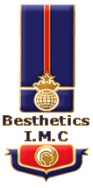 Alulírott:_________________________________ Ezúton nyilatkozom, hogy tudomásul veszem és elfogadom az alábbiakat: Hogy az adatlap kitöltése a COVID-19 vírus teszt miatt történik, valamint aláírásommal igazolom, hogy a fenti kérdéseket megértettem és válaszaim megfelelnek a valóságnak. ”Pozitív” teszt eredmény esetben, adataimat továbbíthatja I.M.C a megfelelő hatóságnak. Tudomásul veszem, hogy a tesztek nem 100% pontosságúak, előfordulhatnak hamis negatív és hamis pozitív eredmények, álpozitív eredményt adhatnak hasonló ellenanyagok jelenléte miatt is, és hogy szükségem lesz további PCR tesztekre, Saját kötelességem bejelenteni a Pozitív Covid-19 gyanúját a házi orvosomnak és az „ANTSZ” fele. A további PCR teszt eredményéig javasolt házi karanténban tartózkodni illetve a hatósági szabályok és utasítása szerint eljárni.                                                    Kelt: _____/_____/ 2020.     Aláírás: _______________________________ Rovatot a laboratórium tölti ki.__________________________________________________________________________________________________PCR:  Neg____ / Poz____/       IgM: Neg___/ Poz___/      IgG: Neg___/ Poz___/      Antigen: Neg____/ Poz____/Kérjük, válaszoljon az alábbi kérdésekre (X) Jelölésével.IGENNEMMeglátogatta-e bármelyik külföldi helyet az elmúlt 30 napban?Járt-e egyéb más országban vagy varosban az elmúlt 14 napban / Ha igen akkor kérjük, írja le, hogy melyekben? _____________________________________________________________           Az elmúlt 15 nap során volt-e kapcsolatban / közelében olyan személlyel, akinél beigazolódott Vagy gyanús a COVID-19 koronavírus betegségre utaló tünete?   Ha igen , Hány napja ?   _________Van e fertőzés gyanúja? Ha igen -  Mióta beteg vagy tunetes - napokban számolva?      ___________Az elmúlt 90 napban volt-e betegségre utaló tünete?  (pl. köhögés, orrfolyás, torokfájás, lélegzési nehézség,  láz, Vagy Más?  _____________________________________________________________ Családtagokkal együttélés egy házban:____Tagok száma_____: (Ha nem hagyja üresen.)Munka: Dolgoztam vagy tartózkodtam több emberek között az elmúlt 30 napon több mind 15 percig?  Munkahely: ________________________________________________________Kérjük töltse ki az alábbi adatokat (Nyomtatott nagybetűkkel):Teljes Név:______________________________________________________________________________Mobil vagy És Telefonszám:__________________________________________________________________E-Mail : __________________________________________________________________________________Lakcim :__________________________________________________________________________________Személyi igazolvány száma /vagy  Utlevél:______________________________________________________születési idő :   ______/______/______        Taj / Szám : ____________________________________________